Хмельницька міська радаУправління адміністративних послуг Хмельницької міської радиМеханізм оскарження результату надання адміністративної послуги в порядку, передбаченому чинним законодавством.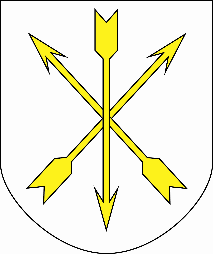 А-1-20-05ІНФОРМАЦІЙНА КАРТКАПередача в  оренду нежитлових приміщень міської комунальної власності1. Інформація про УАПУправління адміністративних послугХмельницької міської ради, м. Хмельницький, вул. Соборна, 16, Графік прийому: понеділок, вівторок, середа: з 09.00 до 17.00 год.; четвер: з 09.00 до 20.00 год.; п’ятниця: з 09.00 до 16.00 год.; субота: з 8.00 до 15.00 год. (без обідньої перерви)тел. (0382) 70-27-71; 76-43-41; 75-27-18; 65-40-16, 76-58-61, факс 70-27-71ел.пошта: cnap@khm.gov.uaсайт: https://cnap.khm.gov.ua2. Перелік документів, спосіб подання, умови отримання послуги:Прийом документів в Управлінні адміністративних послуг2.1. Заява на ім’я міського голови (додаток 1).	2.2. Копії установчих документів для юридичних осіб, завірені в установленому порядку/копії сторінок паспорта для фізичної особи (сторінки 1,2 та сторінка із зазначенням останнього місця проживання).2.3. Копія ліцензії на здійснення окремого виду діяльності у випадках, передбачених  чинним законодавством (у разі якщо на об’єкт оренди передбачається здійснення діяльності, що підлягає ліцензуванню та за наявності).2.4. Проект договору оренди об’єкта (додаток 2).2.5.Погодження органу охорони культурної спадщини (додається в окремих випадках).2.6.Інформація про орендаря, зареєстрованого згідно з вимогами законодавства та внесеного органами державної податкової служби в установленому порядку до Реєстру неприбуткових організацій та установ (додається в окремих випадках).2.7. Доручення в разі звернення уповноваженого представника від суб’єкта господарювання про право представляти інтереси в органах місцевого самоврядування.Примітка: Для  засвідчення копій документів адміністратором заявником надаються оригінали документів.3. Платність (в разі платності-розмір, порядок внесення плати, р/р)Безоплатно4. Строк надання послуги91 календарний день (якщо питання не потребує розгляду на сесії міської ради), 91** день (якщо потребує проведення конкурсу), 144*** календарних дня, якщо питання розглядатиметься на засіданнях сесії міської ради, 30 календарних днів5. Результат надання послугиВитяг з рішення виконавчого комітету міської ради (у разі передачі в оренду нерухомого майна на строк менше 5 років)Витяг з рішення сесії міської ради (у разі передачі в оренду нерухомого майна на строк більше 5 років)Лист - повідомлення про оголошення конкурсу на об'єкт оренди, із посиланням на умови, дату та час проведення.Відповідь про неприйняття рішення6. Способи отримання відповіді, результату послуги.Особисто або за довіреністю в Управлінні адміністративних послуг, поштою7. Нормативні акти, що регламентують надання послуги7.1. Господарський Кодекс України.7.2. Цивільний Кодекс України.7.3. ст. 15 Закон України «Про доступ до публічної інформації»7.3. Закон України “Про місцеве самоврядування в Україні” 7.4. Закон України “Про оренду державного та комунального майна” 7.5. Закон України “Про адміністративні послуги”.7.6. Рішення 28-ї сесії Хмельницької міської ради від 30.10.2013 № 11 «Про впорядкування управління об’єктами комунальної власності територіальної громади міста Хмельницького» із змінами та доповненнями.7.7. Рішення сесії Хмельницької міської ради від 17.04.2019 р. № 22 «Про внесення змін до рішення сесії міської ради від 20.09.2017 року № 37».